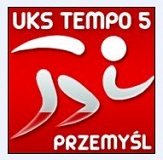 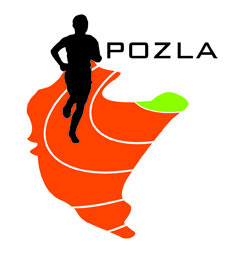 REGULAMIN ZAWODÓWORGANIZATOR:		Podkarpacki Okręgowy Związek Lekkiej Atletyki,
					UKS Tempo 5 PrzemyślTERMIN I MIEJSCE:	            17.06.2023 (sobota) – godz. 15.00, młot K i M: godz. 14.00
  					Stadion szkolny „Juwenia” ul. Dworskiego 98 PROGRAM ZAWODÓW: 	MISTRZOSTWA WOJ. PODKARPACKIEGO U-20KOBIETY:100m, 200m, 400m, 800m, 1500m, 100m ppł, 400m ppł
w dal, wzwyż, trójskok, kula, oszczep, dysk, młot
MĘŻCZYŹNI:
100m, 200m, 400m, 800m, 1500m, 110m ppł, 400m ppł
w dal, wzwyż, trójskok, kula, oszczep, dysk, młot
KOKURENCJE MITYNGU POZLA
300m U16 K i M, 600m U16 K i M, 1000m przeszkody U16 K i MUCZESTNICTWO: 		Prawo startu mają zawodnicy posiadający aktualne badania lekarskie, oraz ważną licencję zawodniczą PZLA. Klasyfikacja Mistrzostw woj. Podkarpackiego U-20 prowadzona będzie dla zawodników zrzeszonych w klubach LA woj. Podkarpackiego urodzonych 
w roku 2004 i młodsi. Warunkiem przyznania medali w ramach Mistrzostw jest ukończenie konkurencji przez min. 3 zawodników. Zawodnik w ramach Mistrzostw ma prawo startu w 2 konkurencjach.  ZGŁOSZENIA:			obowiązuje wyłącznie system zgłoszeń elektronicznych pod adresem: 					http://starter.pzla.pl/ system zgłoszeń otwarty jest do godz. 22.00 
 					w dniu 15.06.2023 Zgłoszenia zawodników tylko z ważną licencją PZLA. NAGRODY:			za miejsca I-III medale (Mistrzostwa woj. Podkarpackiego U-20)	FINANSE: 			Koszty organizacyjne zawodów pokrywają organizatorzy, koszty osobowe – zgłaszające kluby lub inne organizacje,
Startowe – 20zł od konkurencji (kluby spoza woj. podkarpackiego)
Członkowie POZLA – start bezpłatnyUwagi:Obowiązkowe numery startowe.W biegach na 100m K i M oraz 100m ppł/110m ppł – biegi eliminacyjne i finały (do finałów zakwalifikuje się po 8 najlepszych zawodników z kategorii U20 i młodsi z woj. Podkarpackiego)Pozostałe biegi odbędą się w seriach na czasKomunikat zawodów po mityngu, do pobrania ze strony internetowej POZLA Zgodnie z art. 38 „Ustawy o Sporcie” z 25.06.2010r. obowiązek ubezpieczenia zawodników od NNW należy do klubu, którego zawodnik jest reprezentantemZawodnik przystępując do startu w zawodach oświadcza, że:- zapoznał się z treścią niniejszego Regulaminu i zobowiązuje się do jego przestrzegania.- wyraża zgodę na nieodpłatne utrwalenie wizerunku w formie rejestracji foto i video, a także publikację i udostępnienie wizerunku w dokumentach sprawozdawczych, wydawnictwach oraz w Internecie przez Podkarpacki Okręgowy Związek Lekkiej AtletykiZawody zostaną dofinansowane ze środków dotacji Województwa Podkarpackiego 
oraz środków sponsorskich firmy PKN ORLEN

    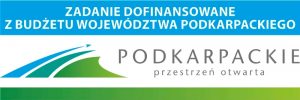 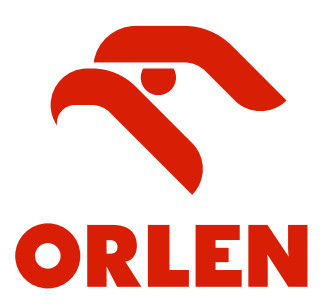 